Your recent request for information is replicated below, together with our response.Please can you tell me, for each tax year from 2016-17 to 2021-22:- The total value of the force's benevolent fund for each year - The total number of claims made for an award under the benevolent fund each year- The total number of claims that were accepted and received payments under the fund for each year- The total amount paid out in awards by the benevolent fund each year- For each payment, broken down per year, please detail who received the award (i.e. current officer, former officer, dependent); the total amount (£) awarded; and a brief description or key reason for the award being paid (i.e financial hardship, loss of relative, mental health, physical health). In response to your request, I can advise you that the Scottish Police Benevolent Fund is a registered charity and not run by Police Scotland. As such, in terms of Section 17 of the Freedom of Information (Scotland) Act 2002, this represents a notice that the information you seek is not held by Police Scotland.Further information can be found at: About us - spbf.org.uk If you require any further assistance please contact us quoting the reference above.You can request a review of this response within the next 40 working days by email or by letter (Information Management - FOI, Police Scotland, Clyde Gateway, 2 French Street, Dalmarnock, G40 4EH).  Requests must include the reason for your dissatisfaction.If you remain dissatisfied following our review response, you can appeal to the Office of the Scottish Information Commissioner (OSIC) within 6 months - online, by email or by letter (OSIC, Kinburn Castle, Doubledykes Road, St Andrews, KY16 9DS).Following an OSIC appeal, you can appeal to the Court of Session on a point of law only. This response will be added to our Disclosure Log in seven days' time.Every effort has been taken to ensure our response is as accessible as possible. If you require this response to be provided in an alternative format, please let us know.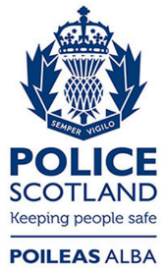 Freedom of Information ResponseOur reference:  FOI 23-0749Responded to:  29 March 2023